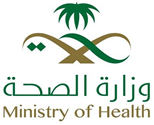 المملكة العربية السعودية                                                                                        الرقم:      وزارة الصحة                                                                                                 التاريخ:الوكالة المساعدة للطب الوقائيمديرية الشئون الصحية بمنطقة / محافظة .................عاجل جداً بالفاكس استمارة بلاغ عن حالة أثر ضائر للقاحنموذج رقم (1)تاريخ الإبلاغ:......................................اسم المركز/المستشفى :.......................................................................  المستشفى المنوم فيه المريض :.......................................  تاريخ التنويم:...................  اسم المريض :....................................العمر :............الجنس: ............الجنسية:...........العنوان بالتفصيل: ...........................................................................رقم الهاتف:................. .....تاريخ التطعيم : ........................تاريخ الإبلاغ:...................اسم المركز الصحي التابع له الحالة ..........................................................اسم المركز أو المستشفى التي تم فيها التطعيم :...................................................الأعراض مع توضيح تاريخ كل منها: ........................................................................................................................................................1-....................................................................................................2-............................................................................................3-............................................................................................مدة الأعراض:التشخيص المبدئي:اسم الطبيب:............................. التوقيع:...................رقم الجوال ..................................اسم المسؤول الوقائي :......................... التوقيع:.............رقم الجوال ..................................                           الختم الرسمي :*تعبأ هذه الاستمارة من قبل الطبيب المعالج للحالة وترسل فوراً لإدارة الشئون الوقائية على فاكس رقم (               ) *للاستفسار :  الاتصال على تليفون  رقم (          )  تحويله  (    ) 